REQUEST FOR PROPOSALS
LEARN MORE Indiana promotional items 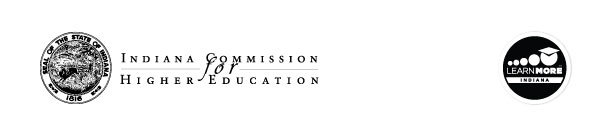 April 8, 2015Purpose
To produce student promotional materials for the Indiana Commission for Higher Education.BackgroundLed by the Indiana Commission for Higher Education, Learn More Indiana is a partnership of state and local organizations working to help Hoosiers of all ages complete education and training beyond high school. The Indiana Commission for Higher Education is a 14-member public body created in 1971 to define the missions of Indiana's colleges and universities, plan and coordinate the state's postsecondary education system, and ensure that Indiana's higher education system is aligned to meet the needs of students and the state. Services SoughtLearn More Indiana seeks estimates for the following promotional items in quantities of 5,000, 10,000 and 20,000:MagnetsOne color, with logoTwo color, with logoFour-color, with logoPensOne color, with logoCell-phone card wallet, adhesiveOne color, with logoTranslucent sports bottleOne color, with logo16-20 ozPush/pull capCinch bagsOne color, with logoThe selected vendor will meet with appropriate staff from the Indiana Commission for Higher upon award to confirm goals and metrics, and develop a master timeline complete with all deliverables and responsible parties. Prospective vendors should review existing information and materials at LearnMoreIndiana.org to gain a fuller understanding of Learn More Indiana.Response RequirementsResponses are limited to no more than 15 pages, excluding appendices, and must include description of the entity interested in providing the services, including:History of company, services, experience Explanation of similar work performed Description for each component of work outlined above: Itemized price estimate/budget for services, including travel fees ReferencesTermsFunding for this project will come from state funds.  Vendors must be able to agree to the terms and conditions of the Commission’s standard Professional Services Agreement (sample appended to this document).  Vendors must be registered with the Indiana Secretary of State’s Office (vendors may do so at http://www.in.gov/sos/business/3648.htm).  All payments will be 35 days in arrears and via ACH/electronic deposit from the Indiana Auditor of State’s Office.  Invoices must detail expenses and charges in accordance with any purchase orders issued; total payment shall not exceed the accepted bid amount.  Any and all travel reimbursed via this contract will be subject to the reimbursement rates of Financial Management Circular 20014-1 (vendors should review at http://www.in.gov/sba/files/FMC_2014-1.pdf).Scoring Criteria Responses will be reviewed by Commission staff for completeness and compliance with each of the requirements outlined in Section B. Response Requirements. Any questions about omissions from a proposal will be referred to the applicant. If, in the judgment of the Commission, a proposal is late, incomplete or does not adhere to or address the guidelines set forth, the response will be omitted from the review process.  The Commission may request revision to proposal and budget prior to approval, award or release of funding. The decision of the Commission is final, and applicant will be notified in writing. The following weights will be used to score each section except the last bullet noted in Section B. Therefore, the scoring will apply to the following areas: 1) History of company, services, experience; (10 points)2) Explanation of similar work performed; (30 points)3) Description of work to be performed; (20 points)4) Itemized price estimate for services, including travel fees; (40 points)5) References. Communication with the Commission for Higher Education
All communication, including responses, questions concerning the services being sought, or the response requirements, should be directed to: aaudrain@che.in.gov317-232-1032TimelineTo be considered, responses must be received by the Indiana Commission for Higher Education via email no later than 4:00 PM on April 16, 2015.  Reference 15-06.  Confirmation of receipt will be sent.Determinations of proposals will be issued no later than April 30, 2015.On-going communication between the vendor and Commission staff is expected throughout to discuss the resources and ask any clarifying questions.-- End of Request for Proposal --